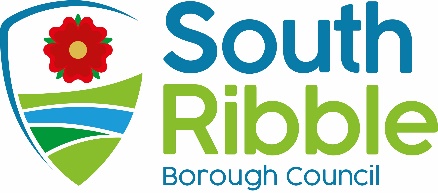 Chair of Governance Committee Response to External Audit Planning EnquiriesPurpose of the ReportTo present to members of the Committee, the Chair of the Governance Committee responses provided to the planning enquiries made by the External Auditors, Grant Thornton as part of the 2022/23 statutory accounts. Corporate prioritiesThe report relates to the following corporate priorities: (Please bold one)Background to the reportIn line with Auditing Standards and to support the Audit Planning process, the External Auditor need to establish the risk of fraud or error. The questions and responses provided by the Chair of the Governance Committee are attached at Appendix A. Climate change and air qualityThe work noted in this report does not impact the climate change and sustainability targets of the Councils Green Agenda and all environmental considerations are in place. Equality and diversityNot applicable. RiskThe risks identified to the External Auditors, in response to the planning enquiries are detailed in the appendix to the report. Comments of the Statutory Finance OfficerAs part of their responsibilities in conducting the audit of the statutory accounts, the External Auditors are required to seek responses, and request information, on all aspects of the Council’s activities as they feel are necessary. The information requested as part of their planning enquiries, is in line with this.Comments of the Monitoring OfficerIt is part of the normal processes relating to the audit of the accounts that External Auditors seek responses from the council on key questions/enquiries. There are no concerns or issues from a Monitoring Officer perspective with this report.Background documents There are no background papers to this report.  Appendices Appendix A - Responses from Governance Committee ChairReport ofMeetingDateHead of Audit and RiskGovernance CommitteeTuesday, 8 August 2023Is this report confidential?No Is this decision key?NoSavings or expenditure amounting to greater than £100,000NoRecommendationsRecommendationsThe Governance Committee is asked to consider and approve the responses to the auditors enquiries attached.The Governance Committee is asked to consider and approve the responses to the auditors enquiries attached.Other options considered and rejectedOther options considered and rejectedNot applicable. Not applicable. An exemplary councilThriving communitiesA fair local economy that works for everyoneGood homes, green spaces, healthy placesReport Author:Email:Telephone:Date:Dawn Highton (Head of Audit & Risk)dawn.highton@southribble.gov.uk01772 62562529.6.23